第三届全国水生植物资源与环境学术研讨会暨中国野生植物保护协会、中国湿地保护协会水生植物专业委员会启动仪式湖北武汉2021年11月21日——22日会议须知请参会人员严格遵守会议纪律，保持手机静音，不大声喧哗，不随意走动。会议期间，参会人员需严格执行疫情防控规定，如实报告个人旅居史，全程正确佩戴口罩，保持适当社交距离， 做好个人防护。会议期间，如参会人员出现体温超过37.3℃或身体出现其他异常情况，请立即报告会务组。其他有关事宜，请与会务组联系。会务工作人员联系方式：周    玲：13986246256王    楠：15927211753王豫兰：13971362594罗巧芳：18086619051余    凡;    18602720440会议时间： 2021年11月21日-22日11月21日 汉外特邀代表和大会报告代表报到11月22日9:00-18:00 正式会议二、线下会议地点：中国科学院武汉植物园光谷园区学术报告厅三、线上会议平台：腾讯会议    会议号：244  333  525四、会议组织1. 主办单位：中国植物学会水生植物资源与环境专业委员会，中国野生植物保护协会、中国湿地保护协会水生植物专业委员会，湖北省植物学会，江苏省植物学会，武汉植物学会2.  承办单位：中国科学院武汉植物园3.  大会学术委员会：主任：王青锋、姚东瑞委员（按拼音顺序）：安树青、陈开宁、崔键、贺锋、李梅、李伟、刘贵华、刘星、宋志平、田代科、万涛、王亮生、吴永红、徐福留、徐迎春、杨长明、杨肖娥4. 组委会王青锋、姚东瑞、刘贵华、李伟、陈进明、刘文治、邢伟、杨玉义、严雪、杨美、崔键、曾虹、吴浩、陈良五、会议日程安排（一）中国野生植物保护协会、中国湿地保护协会水生植物专业委员会启动仪式时间：11月22日     9:00--10:00   地点：武汉植物园光谷园区学术报告厅主持人：曾 虹（专委会副秘书长）议程：1. 主持人介绍与会嘉宾2. 武汉植物园领导致欢迎辞 3. 中国野生植物保护协会领导致辞 4. 中国湿地保护协会领导致辞5.与会嘉宾为专委会揭牌6. 审议专委会主任、副主任建议人选7. 与会嘉宾为专委会常务委员颁发聘书8. 专业委员会主任发言9. 合影（二）第三届全国水生植物资源与环境学术研讨会时间：11月22日    10:00--18:00   地点：武汉植物园光谷园区学术报告厅六、特邀报告人简介薛建辉，男，1962年10月出生，江苏省中国科学院植物研究所所长，二级教授，博士生导师。    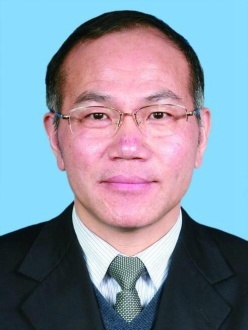  江苏省植物学会理事长，中国生态学会常务理事，江苏省生态文明研究与促进会副理事长。先后主持国家“973”课题、国家自然科学基金、国家“十二五”和“十三五”科技支撑计划课题、国家重点研发计划课题等10多项国家级科研项目。在国内外发表学术论文150多篇，出版《森林生态学》、《保护生物学》等专著或教材5部，主持完成的科研成果先后获“梁希林业科学技术奖”一、二等奖各1项，江苏省科学技术进步奖2项，并获“第六届中国林业青年科技奖”。2016年获教育部科学技术进步奖二等奖1项，同年被中国科协评为“全国优秀科技工作者”。李伟，博士，研究员、博士生导师。中国科学院武汉植物园水生植物生物学实验室主任，湿地演化与生态恢复湖北省重点实验室主任（2008～2019），中国科学院水生植物与流域生态重点实验室学术委员会委员，主要从事水生植物生物学、湿地生态学、植物多样性保护与评价、水环境质量改善等方面的研究工作。1988年毕业于武汉大学生物系遗传专业，同年考入该校植物学专业攻读硕士学位。1990年毕业后分配到中国科学院武汉植物研究所工作，主要从事水生植物生态学和分类学的研究。1992－1995在在中国科学院水生生物研究所水生生物学专业在职攻读博士学位，于1996年获得博士学位。1997.11－1998.11受英国皇家学会资助，在淡水生态研究所（Institute of Freshwater Ecology, NERC）从事合作研究。1998年入选中国科学院“水生植物生物学”百人计划。于2001.8－2001.11和2007.4－2007.6分别赴英国生态学与水文学中心（Center for Ecology & Hydrology, NERC）和丹麦国立环境研究所（National Environmental Research Institute）从事合作研究。于2018.7 - 2018.9赴日本国名城大学农学部植物保全学研究室从事合作研究。曾获1996年度中国科学院科技进步二等奖，2009年度环境保护科学技术一等奖，2012年度环境保护科学技术二等奖，2018年度水利部长江水利委员会科学技术奖一等奖，2020年度水利部长江水利委员会科学技术奖一等奖，1998年被评为中国科学院武汉分院优秀青年科技工作者，1999年获政府特殊津贴，2000年被评为第五届“中国科学院优秀青年”。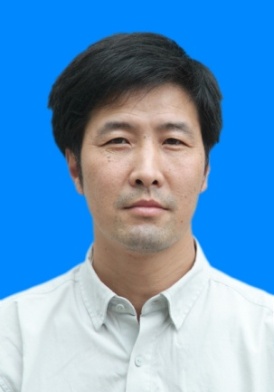 于丹，男，现任武汉大学生命科学学院教授、梁子湖湖泊生态系统国家野外科学观测研究站站长。较长期从事水生植物分类与生态学研究，40年来带领学生们在全国进行野外调查，采集水生植物标本30余万份，调查水生植物群落样方1万多个。主持国家科技重大专项、科技基础性工作专项、国家自然科学基金重点项目等项目。培养30多名博士研究生和20多名硕士研究生，多数研究生都在高校和科研单位工作，大多数都晋升高级职称，成长为国内研究水生植物的学术带头人和骨干力量。参编专著12部，发表SCI论文120篇。受有关部委委托提出国家重点保护野生植物名录中水生植物名录，并国家采纳并颁布执行。提出优先保护小病湖泊建议被采纳，国家启动良好湖泊保护项目，已保护100多个小病湖泊。获全国野外科技工作“先进个人”称号，被中宣部评为“最美科技工作者”，湖北省“最美水卫士”；梁子湖生态站获首届“中国生态文明奖”和“湖北省环境保护政府奖”，被认定为首批“全国高校黄大年式教师团队”。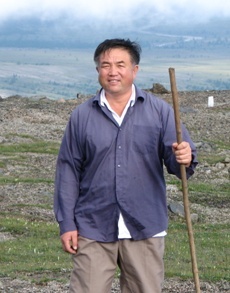 特邀报告                                                                    主持人：姚东瑞特邀报告                                                                    主持人：姚东瑞特邀报告                                                                    主持人：姚东瑞特邀报告                                                                    主持人：姚东瑞时间报告人报告人单位报告题目10:00-10:40薛建辉江苏省中国科学院植物研究所生态文明内涵与林业生态建设10:40-11:20李    伟中国科学院武汉植物园水生植物无机碳获取机制研究展望大会报告                                                                   主持人：陈进明大会报告                                                                   主持人：陈进明大会报告                                                                   主持人：陈进明大会报告                                                                   主持人：陈进明11:20-11:40刘    星武汉大学中国水韭属植物多样性保护、地理起源与适应性进化11:40-12:00刘正文中国科学院南京地理与湖泊研究所浅水富营养化湖泊修复：沉水植物的功能12:00-14:00午餐及午休午餐及午休午餐及午休特邀报告                                                                   主持人：王青锋特邀报告                                                                   主持人：王青锋特邀报告                                                                   主持人：王青锋特邀报告                                                                   主持人：王青锋14:00-14:40于    丹武汉大学梁子湖水生植被恢复研究大会报告                                                                   主持人：李伟大会报告                                                                   主持人：李伟大会报告                                                                   主持人：李伟大会报告                                                                   主持人：李伟14:40-15:00赵    海中国科学院成都生物研究所浮萍—具有重要理论和应用潜力的水生植物15:00-15:20王国祥南京师范大学富营养化浅水湖泊水生植被退化与修复的生态学思考15:20-15:40柯卫东武汉市农业科学院蔬菜研究莲种质资源及在育种中的应用15:40-16:00茶歇茶歇茶歇大会报告                                                                   主持人：刘文治大会报告                                                                   主持人：刘文治大会报告                                                                   主持人：刘文治大会报告                                                                   主持人：刘文治16:00-16:20严岳鸿深圳市兰科植物保护研究中心中国水生蕨类植物多样性的隐性物种16:20-16:40崔益斌生态环境部南京环科所精准科学治理太湖水环境污染—太湖贡湖湾污染控制与生物修复研究16:40-17:00曹    特中国科学院水生生物研究所沉水植被恢复的几个生理生态学基础问题17:00-17:20文香英中国科学院华南植物园/BGCI中国办公室濒危树木综合保护—湿地植物水松保护案例分享17:20-18:00讨论交流讨论交流讨论交流